Geography Summer Work booklet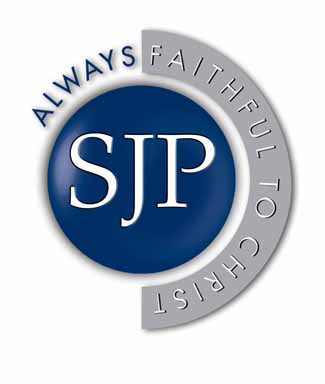 Name - ____________________Class -  ____________________Teacher - __________________Checking My Knowledge Read each statement carefully and consider if you think you are red, amber or green in that area. Red = I think I have no knowledge in this area Amber = I think I have some knowledge in this areaGreen = I am confident in my knowledge in this areaSection1: Globalisation Task 1: Glossary, find the definitions for these key termsTask 2: Employment Types In the table below you need to give an example of each type of employment as well as advantages and disadvantages of these employment types. Task 3: TNCsThe positive and negative impacts of TNCs in LEDCs
1) highlight the positive and negative impacts of TNCs in LEDCs.
2) write your own impact in the blank box (positive or negative)KEY:TASK: Rank them in order of best impact – worst impact (1= best – 14 = worst) Read the following article and answer the questions at the bottom‘Beyonce's new Topshop sportswear range 'is made by workers earning just 44p an HOUR who'd have to work for a month to buy a £100 pair of leggings'Beyonce's new Topshop collection is reportedly made by Sri Lankan factory workers earning just £4.30 a day.Seamstresses making Beyonce's activewear clothing line Ivy Park is made to work more than 60 hours per week, for less than half the average Chinese wage, it has been revealed.The singer's 228-piece range has previously been criticised for being overpriced - with a pair of leggings costing as much as £100 - and excluding, as it only available up to a UK size 14. Now the brand has come under fire over the conditions of workers in a factory in Henan, China where a part of the collection is made.The workers make 18,500 yuan (£87.26) a month - a sum which would not even cover a pair of Ivy Park leggings at Topshop. The female seamstresses pay 4,000 yuan (£19) a month to stay in a boarding house near the factory. 'All we do is work, sleep, work, sleep,' a 22-year-old sewing machine operator told the newspaper. 'We don't have our own kitchen or shower, it's just a small bedroom. 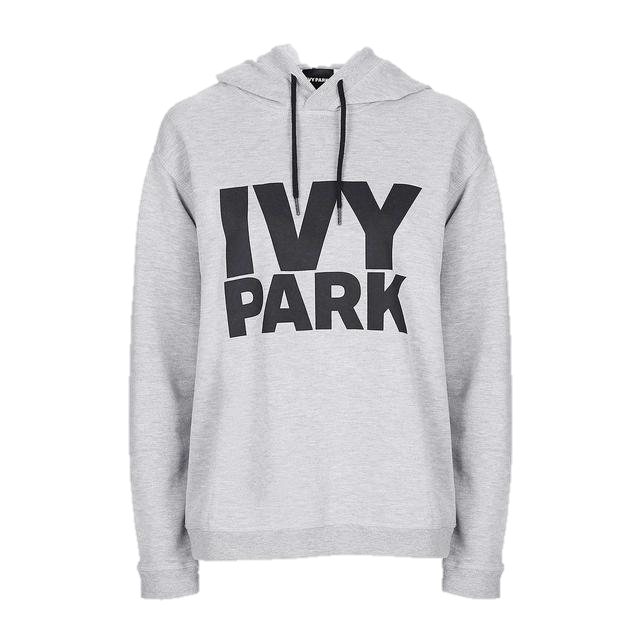 'My goal with Ivy Park is to push the boundaries of athletic wear and to support and inspire women who understand that beauty is more than your physical appearance.'She went on to say: 'True beauty is in the health of our minds, hearts and bodies.This is not the first time Beyonce has come under fire for collaborating with a high-street clothing brand embroiled in a 'sweatshop scandal'.In 2013, the singer was criticised for staying on as the face of H&M despite revelations of the conditions at its factories in Bangladesh.Two factories in Bangladesh which produces clothes for H&M reportedly employed children and withheld wages.Task:Read the newspaper article and answer the following questions on the next page:Why are clothes manufactured in China and not the UK or USA? What are the working conditions like for workers in the Chinese factories?  (use evidence from the text to support this) If you could advise Beyonce on improving working conditions for workers in China what would you suggest she do and why? _____________________________________________________________________________________________________________________________________________________________________________________________________________________________________________________________________________________________________________________________________________________________________________________________________________________________________________________________________________________________________________________________________________________________________________________________________________________________________________________________________________________________________________________________________________________________________________________________________________________________________________________________________________________________________________________________________________________________________________________________________________________________________________________________________________________________________________________________________________________________________________________________________________________________________________________________________________________________________________________________________________________________________________________________________________________________________________________________________________________________________________________________________________________________________________________________________________________________________________________________________________________________________________________________________________________________________________________________________________________________________________________________________________________________________________________________________________________________________________________________________________________________________________________________________________________________________________________________________________________________________________________________________________________________________________________________________________________________________________________________________________________________________________________________________________________________________________________________________________________________________Task 4: Fair TradeUsing the figures below complete the pie chart to demonstrate where the money from each banana sale goes. Colour corresponding sections of the table to create a key. 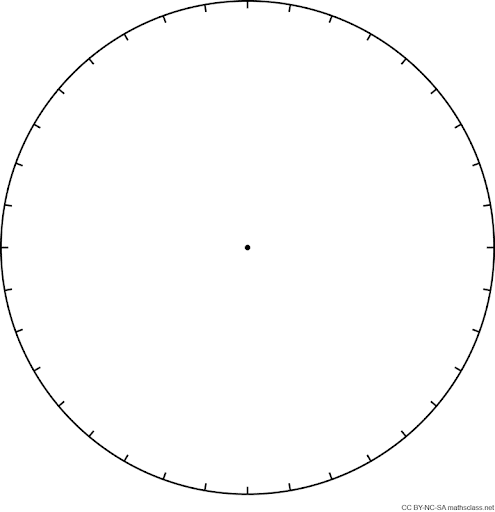 Explain why this method of splitting the costs is deemed unfair trade. _____________________________________________________________________________________________________________________________________________________________________________________________________________________________________________________________________________________________________________________________________Using the internet research what fair trade is and how it can benefit the banana farmers in Ghana. _____________________________________________________________________________________________________________________________________________________________________________________________________________________________________________________________________________________________________________________________________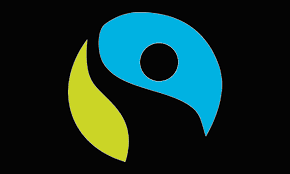 Section 2: World Issues Task 1: Glossary, find the definitions for these key terms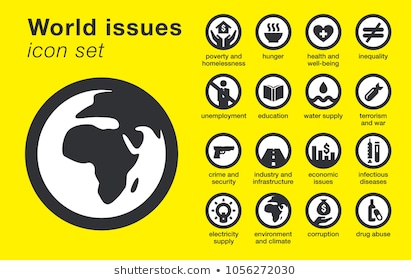 Task 2: Chernobyl Break down the following paragraph of the Chernobyl disaster into three bullet points. In the early morning of 26 April 1986, one of the four reactors at the Chernobyl nuclear power station ran out of control while engineers were running safety tests.Within four seconds, a power surge of 100 times normal output led to a violent explosion and fire. The 1,000 tonne concrete top of the reactor building was blown off and huge chunks of blazing, radioactive material were blasted into the air like a volcanic explosion. The reactor burned furiously and highly radioactive debris was scattered around and inside the reactor building.GnfgnrfnrhnCbdgndngngnfnfnfhnhnColour code these effects of the Chernobyl disaster in social, economic, and environmental effects. Task 3: Illegal Logging 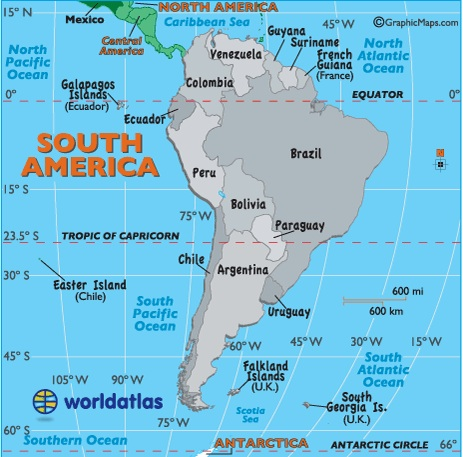 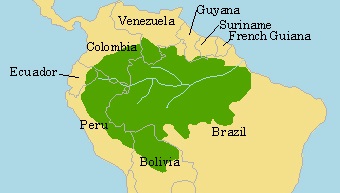 Task 4: Piracy Describe the location of the Amazon Rainforest_____________________________________________________________________________________________________________________________________________________________________________________________________________________________________________________________________________________________________________________________________Turn these effects of rainforest deforestation into images to represent these.Task 4: Piracy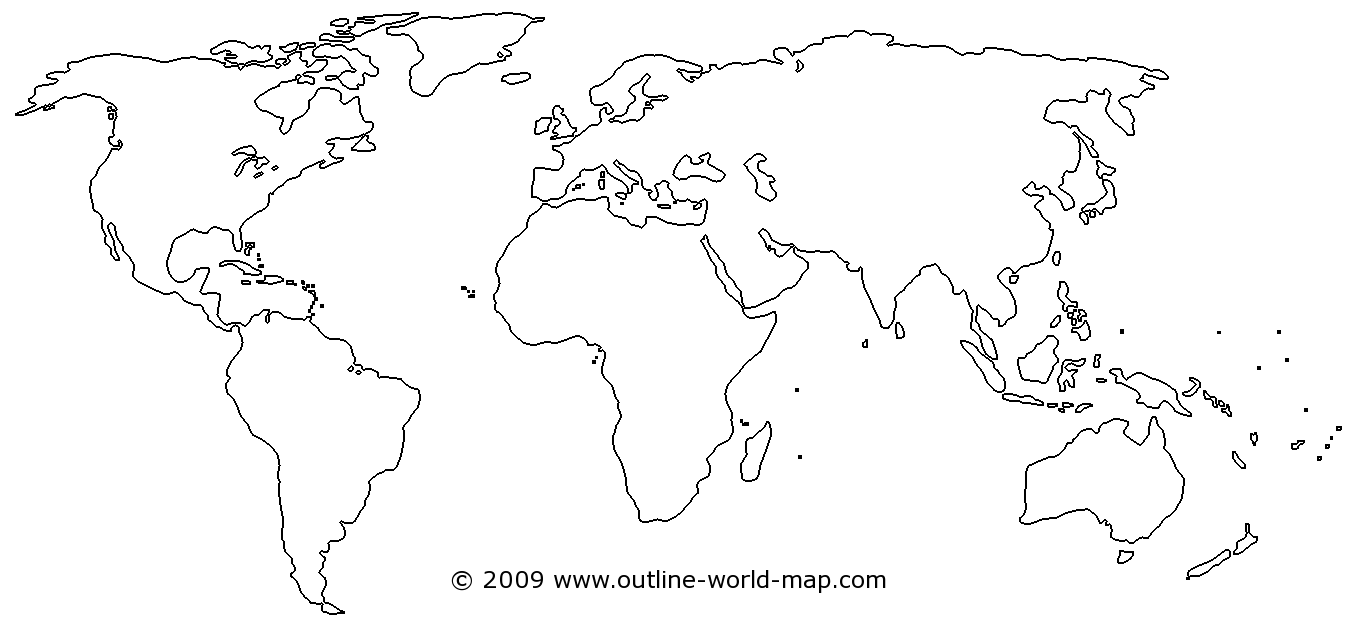 Three areas where the most Piracy are committed are, Indonesia, Central America and the Horn of Africa. Plot these onto the map above. From the four solutions to Piracy below choose which one you think is best to combat the issues of Piracy. Remember to be balanced and say what is good and bad about your option. As well as why you did not pick the others._____________________________________________________________________________________________________________________________________________________________________________________________________________________________________________________________________________________________________________________________________________________________________________________________________________________________________________________________________________________________________________________________________________________________________________________________________________________________________________________________________________________________________________________________________________________________________________________________________________________________________________________________________________________________________________________________________________________________________________________________________________________________________________________________________________________________________________________________________________________________________________________________________________________________________________________________________________________________________________________________________________________________________________________________________________________________________________________________________________________________________________________________________________________________________________________________________________________________________________________________________________________________________________________________________________________________________________________________________________________________________________________________________________________________________________________________________________________________________________________________________________________________________________________________________________________________________________________________________________________________________________________________________________________________________________________________________________________________________________________________________________________________________________________________________________________________________________________________________________________________________Section 3: Extreme Weather Task 1: Glossary, find the definitions for these key termsTask 2: Climate 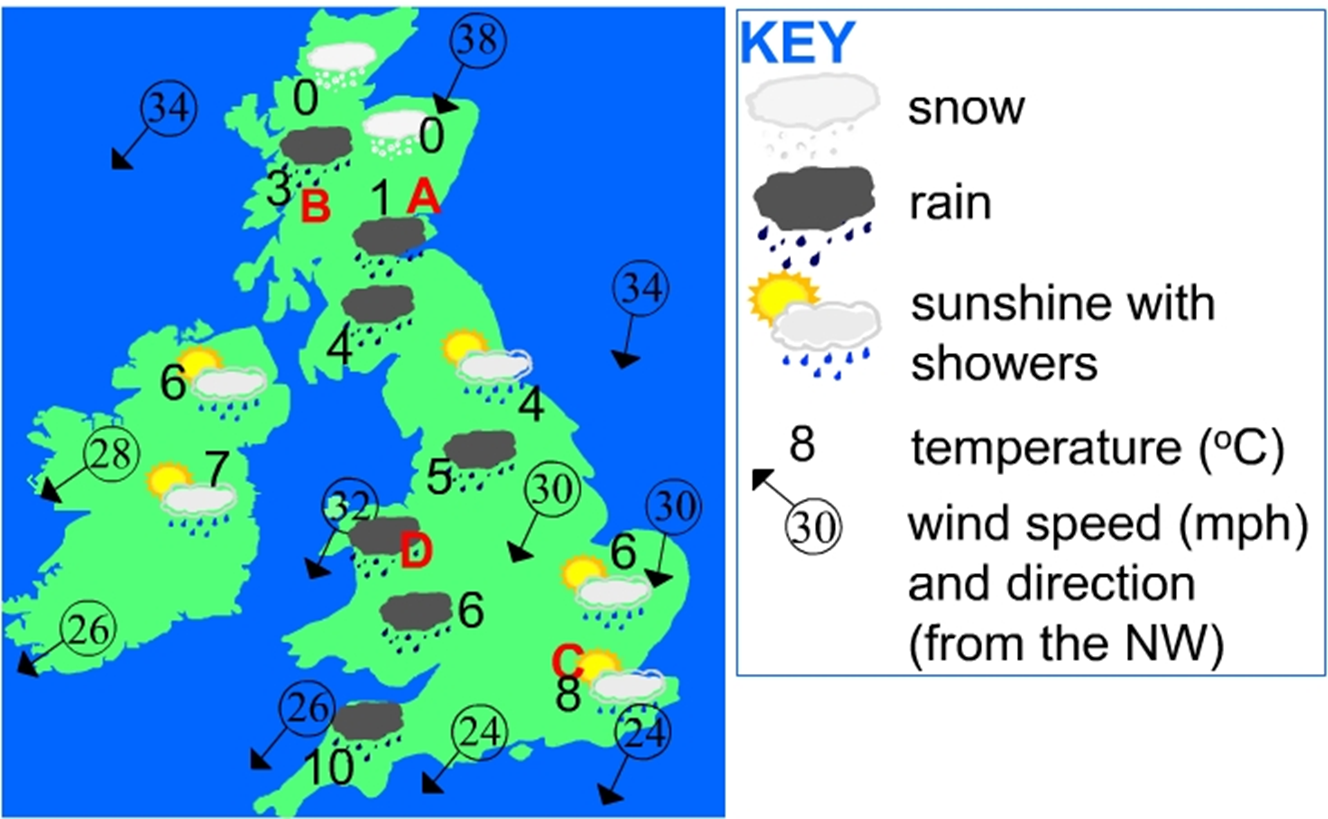 Look at the map above and then answer the following questions. Why is point A cooler than point D?__________________________________________________________________________________________________________________________________What are the weather conditions like at A, B, C, D? Include information from the key. ____________________________________________________________________________________________________________________________________________________________________________________________________________________________________________________________________Overall describe what the climate is like in the UK in the winter. ____________________________________________________________________________________________________________________________________________________________________________________________________________________________________________________________________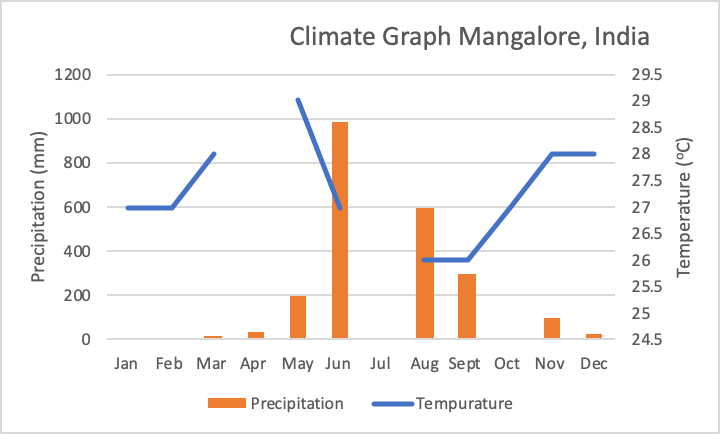 Complete the Climate Graph with the missing information. Temperature is missing for April, and July. Precipitation is missing for July and October. Remember in a climate graph to take care looking at the correct axis and that temperature is drawn as a LINE and precipitation is drawn as a BAR CHART.Then work out the following The mean temperature for Mangalore: Answer:              oCThe total rainfall over the year. Answer:              mm Task 3: Polar VortexSummarise the following paragraph into three bullet points to explain how polar vortices form.  A polar vortex is an area of low pressure—a wide expanse of swirling cold air—that is parked in polar regions. The one up north can cause some pretty wild weather and sub-zero temperatures in the United States. But it's not a new thing—this low-pressure system is almost always up there.Sometimes this low-pressure system, full of cold Arctic air, strays a little bit too far from home. Part of it can break off and migrate southward, bringing all of that cold air with it. Just like that, areas as far south as Florida get to experience their own little taste of life in the Arctic.FvbbvfbvbrVebefihbvebvFjbvepib efbepib Categorise the effects of the polar vortex from most severe at the top to least severe at the bottom. 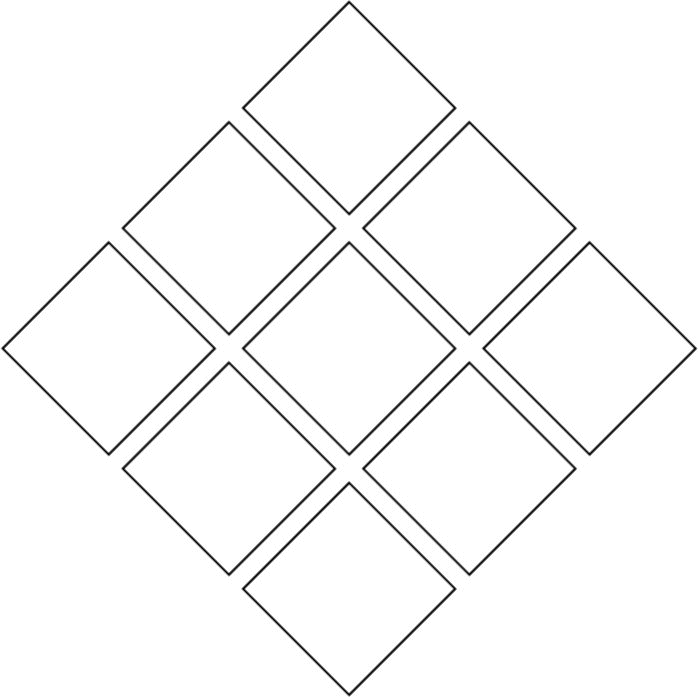 Task 4: Wildfire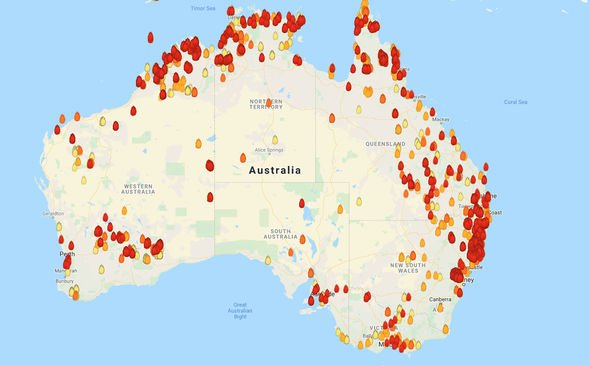 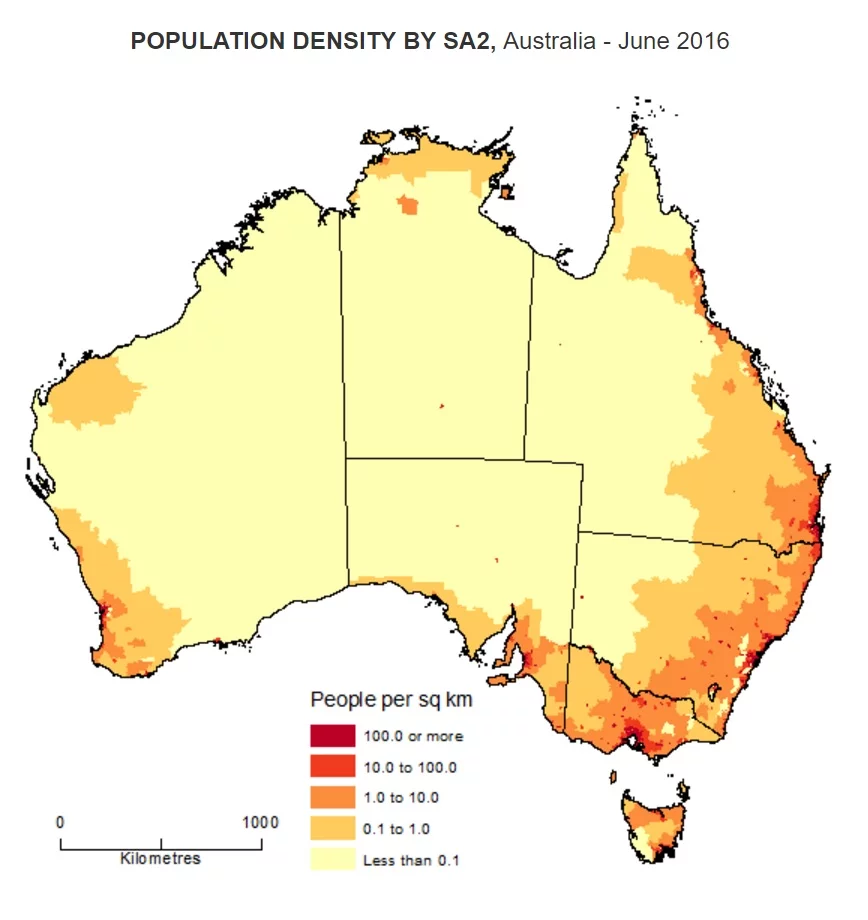 Task 4: Monsoon Identify what the two maps are showing.____________________________________________________________________________________________________________________________________________________________________________________________________________________________________________________________________Describe how the two maps are linked. ____________________________________________________________________________________________________________________________________________________________________________________________________________________________________________________________________Suggest why people in areas of higher population density will have a tougher time dealing with the fires. ____________________________________________________________________________________________________________________________________________________________________________________________________________________________________________________________________Using the following effects write an article about the Australian wildfires. You may also want to do some research online. 12 people have died 2500 firefighters have been deployed In one 4 million hectares have been destroyed in New South Wales  900 homes have been destroyed in New South Wales Major roads in Sydney have had to be closed preventing accessSome states have had to evacuate 30,000 people A state of emergency has had to be declared Total insurance claims have reached £126 million 1/3 of the population is facing health impacts_____________________________________________________________________________________________________________________________________________________________________________________________________________________________________________________________________________________________________________________________________________________________________________________________________________________________________________________________________________________________________________________________________________________________________________________________________________________________________________________________________________________________________________________________________________________________________________________________________________________________________________________________________________________________________________________________________________________________________________________________________________________________________________________________________________________________________________________________________________________________________________________________________________________________________________________________________________________________________________________________________________________________________________________________________________________________________________________________________________________________________________________________________________________________________________________________________________________________________________________________________________________________________________________________________________________________________________________________________________________________________________________________________________________________________________________________________________________________________________________________________________________________________________________________________________________________________________________________________________________________________________________________________________________________________________________________________________________________________________________________________________________________________________________________________________________________________________________________________________________________________Section 4: DevelopmentTask 1: Glossary, find the definitions for these key termsTask 2: HDI- Human Development Index In class we learnt about the Human Development Index, this is a way of looking at development, averaging the wealth, healthcare, and education of a country. The score is measured from 0 – 1, a country with a score closer to 1 is more developed than a country with a score closer to 0. The map below is a choropleth map showing the HDI scores across the globe. Use this to complete the following tasks. 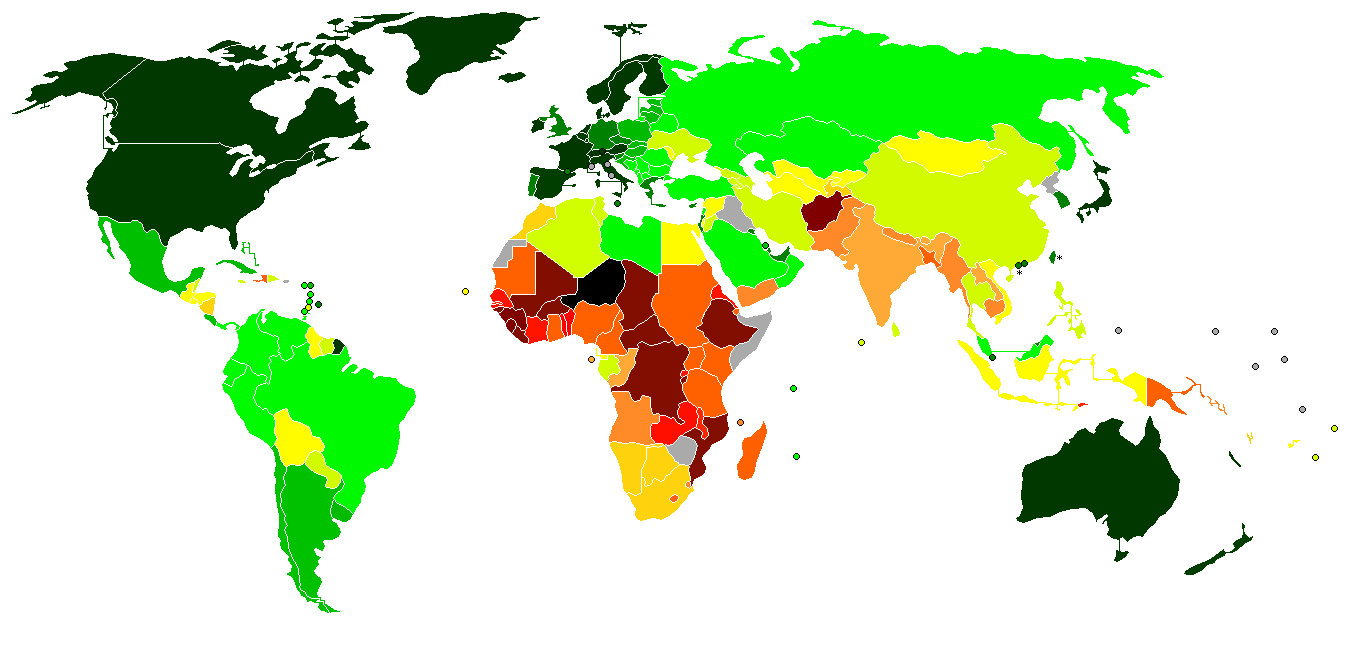 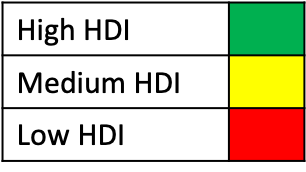 Define a choropleth map: ________________________________________________________________________________________________________________________________________________Look at the two tables below showing the top 5 countries ranked by HDI and the bottom 5. For reference the UK is 14th in the world with a score of 0.922. Using this information compare how life would be in the top 5 countries to those in the bottom 5 countries. ___________________________________________________________________________________________________________________________________________________________________________________________________________________________________________________________________________________________________________________________________________________________________________________________________________________________________________________________________________________________________________________________________________________________________________________________________________________________________________________________________________________________________________________________________________Task 3: Barriers to Development  As we learnt in class the aim of all countries is to develop over time to provide a better life for its citizens. Countries however have to deal with an array of challenges ranging from types of diseases in their country to the climate they receive. In this task you need to complete the table to explain how the barriers prevent a country from developing further. Use your own knowledge and research to complete this task. Task 4: Types of Aid Match the following definitions to the different types of aid. Match this as a code underneath e.g. 1A1:2:3:4:3) In the table below suggest some positives and negatives of the different types of aid. You may want to do some research for this.Section 5: Conservation Task 1: Glossary, find the definitions for these key terms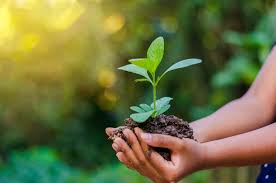 Task 2: Conservation In-situ and ex-situIn lessons we learnt that Conservation in-situ is conservation that occurs in the organisms’ own habitat such as in a national park or conservation reserve. We also learnt that conservation ex-situ was conservation that took place outside organisms’ natural habitat, this can be in the form of zoos or botanical gardens. The table below has pros and cons of both in situ and ex situ conservation which you need to organise. Task 3: Poaching Look at the image to the left and answer the following questions: 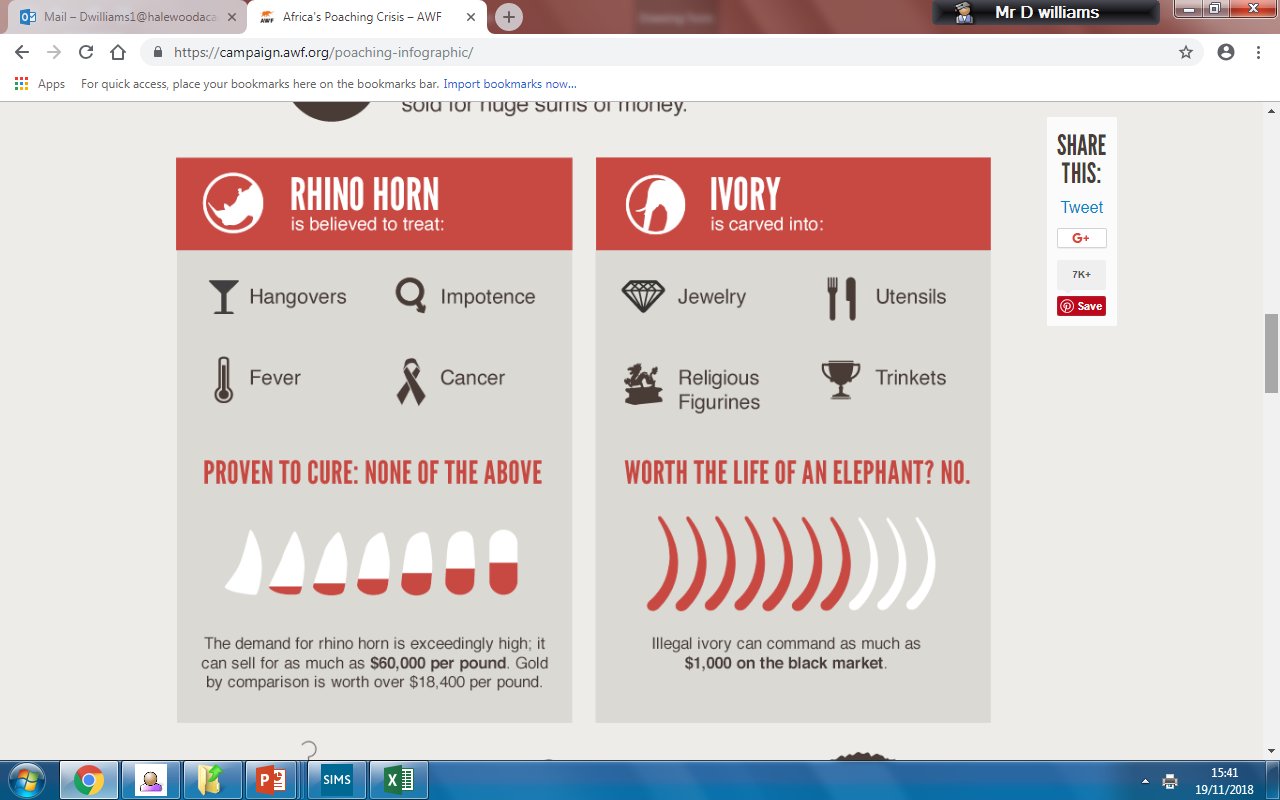 Identify why animals are poached.________________________________________________________________________________________________________________________________________________Describe what uses horns and tusks have. ______________________________________________________________________________________________________________________________________________________________________________________________________________________________________________________________________________________________________________________________________________________________________________________________________Suggest why poaching is difficult to stop. ______________________________________________________________________________________________________________________________________________________________________________________________________________________________________________________________________________________________________________________________________________________________________________________________________Complete the diamond 9 with the effect you think is the most severe through to the effect you think is least severe. Experts believe that elephants will go extinct within the next decade if the killing continues at this rate 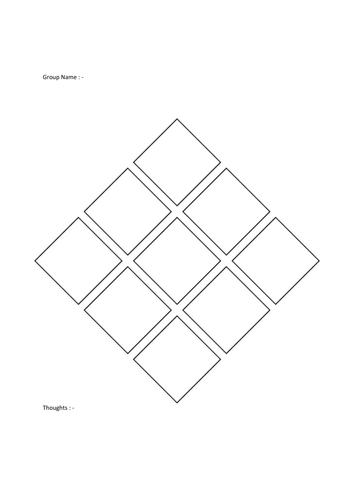 Tourism will decrease if there are no animals to seeThe ecosystem can be damaged if animals are endangered or threatenedFood chains may break down with less animals to eat or huntMany animals will be left orphaned and will struggleGovernment money is spent trying to protect animals rather than helping those in need in the countryLocal tribes who view these animals as sacred lose part of their cultureMembers of the local community can be hurt or killed in the conflict with animals and poachersNatural resources available to humans may be depleted if there are less animalsTask 4: Antarctic Treaty Using the terms of the Antarctic Treaty to the left complete the table below to decide if they would be permitted on Antarctica or not and then justify this with a reason. 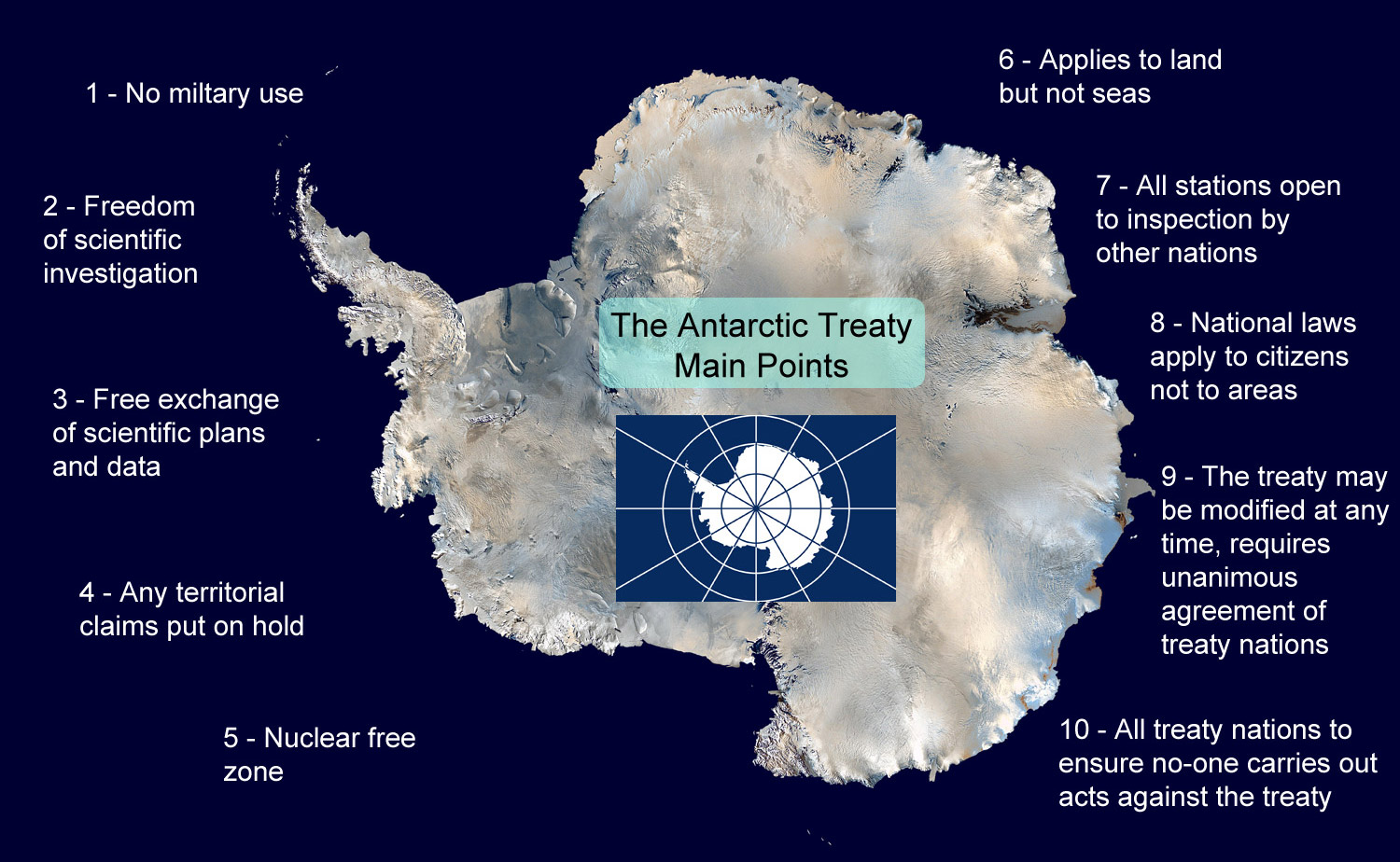 The 1961 Antarctic Treaty System:  ApplicationsKnowledge and SkillsI can recall terms associated with globalisation with ease.I can identify the 4 different types of employmentI can give advantages and disadvantages of the 4 different types of employment.I can identify the positives and negatives of TNCs operating in different countries.I can read an article and answer questions based on the article demonstrating comprehension.I can create an accurate pie chart.I can demonstrate an understanding of the information from the pie chart. I can recall terms associated with world issues with ease.I can break down a piece of text into relevant information.I can categorise effects into social, environmental, and economic effects. I can describe a location using a map. I can interpret effects and transform these into a diagram.I can plot relevant information onto a map. I can make a decision for a solution based on evidence given.I can recall terms associated with extreme weather with ease.I can interpret information from a map to answer questionsI know how a climate graph should look I can calculate the mean temperature and total rainfallI can weigh up different effects based on the severity of theseI can recall effects of the wildfires in Australia. I can recall terms associated with development with ease. I can use the internet to research different topics for work and put this into my own words. I can recall terms associated with conservation with ease. I can categorise information into pros and cons for different types of conservation I know why poaching is committed I can recall effects of poaching I can use the terms of the Antarctic treaty to suggest why some activities should take place Fair Trade Globalisation HICLICManufactured GoodsMNCNICPrimary Employment Primary Goods Quaternary Employment Secondary Employment SustainableTertiary Employment Trade Trade DeficitTrade SurplusTrading Bloc WTOPrimary Employment Examples: Advantages:Disadvantages: Secondary Employment:Examples; Advantages:Disadvantages:Tertiary Employment: Examples; Advantages:Disadvantages:Quarternary Employment: Examples; Advantages:Disadvantages:They bring jobs to LICs.TNCs can move profits from one country to another to avoid paying tax.TNCs bring new technology to LICs.TNCs give people a variety of goods to choose from.TNCs often pay their workers a low wage.Conditions in TNC factories are often better than those in other factories in LICs.TNCs connect different countries together.The money TNCs make goes back to their headquarters in HICs, rather than helping the country the goods are made in.TNCs often pollute the air or water with toxic chemicals from their factories. They would not do this in their own country.TNCs are richer and more powerful than many governments so they do what they want in LICs.The people living in these LICs find it difficult to develop their own industry with all the competition from TNCs.TNCs move whenever they see a better deal elsewhere, closing down factories as they go.The wages from the TNCs help the economy of the LICs.Plantation Worker1pPlantation owner5pShipper15pImporter35pSupermarket44pCivil War Evacuate Insurance Logging Millennium Development GoalNuclear Reactor Piracy Radiation Refugee World Issue31 people lost their lives in the explosion An estimated $325 billion was lost because of the Chernobyl disaster Over 300,000 people had to be resettled after the disaster 5000 people have developed thyroid cancer (the thyroid controls metabolism)600,000 people have been exposed to the radiation over a 30 year period A large area of pine forest was killed due to the radiation Farm animals were contaminated The city has been quarantined due to safety concerns The indigenous Sami people of Norway went hungry as food supplies were contaminatedTourism is now a growing economy in Ukraine around the Chernobyl siteFish stocks in Sweden and Norway were banned for sale Social Economic Environmental The World Bank states that the annual global market loses US$10 billion annually from illegal logging.Increased demand for forests products has brought some financial benefits for poor people living in or near forests. Conflict causes indigenous tribes to relocate. Air Pressure Altitude Atmosphere Climate  Climate Graph Drought Latitude Monsoon  Polar Vortex Precipitation Prevailing Winds Sea Currants Temperature Tornado Weather  Wildfire  Mangalore, IndiaJANFEBMARAPRMAYJUNJULAUGSEPOCTNOVDECTemp272728292927262626272828Rain (mm)002040200980100060030020010030Birth RateBlood DiamondDeath Rate Development Developmental Aid GDPGovernmental Aid HDIHumanitarian Aid Infant Mortality  Life Expectancy Literacy Rate Non-governmental organisation Poverty High HDIMedium HDILow HDI167Sudan0.502168Haiti0.498169Afghanistan0.498170Ivory Coast0.492171Malawi0.4771Norway0.9532Switzerland0.9443Australia0.9394Ireland0.9385Germany0.936Barrier to Development Information about the barrier DiseasePolitical Problems Economic Problems Trade & Transport Type of Aid Definition 1Humanitarian Aid AThis is designed to fund longer-term projects that aim to help people improve their quality of life, for example, building schools, building a fresh water pump. 2Developmental Aid BThis type of aid is given by the government of one country directly to another, for example, the UK Government giving money to the Indian Government and the Government there chooses how to spend it.3Governmental Aid CThis is Aid that is sent quickly in response to an emergency in order to save lives.  For example, food, water, and shelter.4Aid from non-governenmental organisationsDThis type of Aid is given by charities such as Oxfam or Save the Children.  It is normally spent by those charities in community projects.  The NGO workers go to the place, decide what is needed and then spend the money on that. Type of Aid Advantages Disadvantages Humanitarian AidGovernmental Aid Developmental AidNon-Governmental AidAntarctic Treaty Biodiversity Conflict Conservation  Ecosystem Ex-situ conservation Honeypot Site Hunting In Situ conservation National Park  Poaching Organism is protected from poaching and predationThe correct environmental conditions may be hard to achieveAnimals are kept in their correct habitats Animals are able to evolve to adapt to new conditions e.g. droughtMoney is generated through the selling of tickets and souvenirs Nutritional issues can be difficult to provide forThe animals can be exposed to diseasesOften these sites are understaffed so can’t be protected everywhere Conservation in the natural habitat is cheaper The land can sometimes still be used for other purposes e.g. logging Money is required from the government Allows scientific research to happen where the animals live Animals may not survive re-introduction to the wildCulturally significant sites are protected Health of individuals can be monitoredSome animals such as the great white shark cant survive in captivity Selective breeding can be carried out / IVF can be usedThe organisms are living outside their natural environmentsAnimals are kept wild and therefore use their instincts Poachers are still able to access the area Animals can cause trouble when coming into contact with people Endangered species can be bred to increase numbersBiodiversity permanently protected It may be expensive to achieve the right environmental conditionsApplicationAllowed or rejected?Your reasons?Scientists from different nations want to share your data and information about climate change.  Your scientists want to catch up to 600 Minke whales a year in Antarctic waters for scientific research. A big clothing company wants to start a fashion craze for seal fur coats, and have submitted a proposal to catch a hundred fur seals a year. Scientists want to build an airstrip at one of your research stations in order to bring in supplies and people by plane. Argentina submits a proposal to transport pregnant women to Antarctica in the hopes that they will give birth in Antarctica and have the first “Antarctic Citizen” on the planet. Hoping to give it claim to some resources.A proposal to use military satellite data to spot fishing boats in Antarctic waters that are fishing illegally has been submitted. A section of your countries fishing industry wants to do more fishing in Antarctic waters as your own fish have all run out.A medical research unit wants to harvest some microscopic plants along the coasts of the Southern Ocean with the hope of developing a new way of treating people with third degree skin burns. China wishes to establish a research base in a remote part of Antarctica but does not want to be visited by other countries or their scientists.Donald Trump wants to change the treaty so that nuclear testing may be allowed for his “Nuke the Hurricane” project